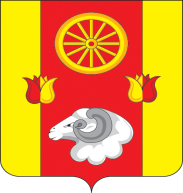 АдминистрацияПодгорненского сельского поселенияПОСТАНОВЛЕНИЕ06.12.2023                                                      № 135                                                с. ПодгорноеОб аннулировании адресов объектов адресацииВ соответствии со ст. 14 Федерального Закона РФ от 06.10.2003 года № 131-ФЗ «Об общих принципах организации местного самоуправления в Российской Федерации», частью 2 статьи 4 Федерального закона от 28.12.2013 г. № 443-ФЗ «О федеральной информационной адресной системе», Постановлением Правительства РФ от 19.11.2014 года № 1221 «Об утверждении Правил присвоения, изменения и аннулирования адресов», в соответствии с разделом IV Правил межведомственного информационного взаимодействия при ведении государственного адресного реестра, утвержденных Постановлением Правительства РФ от 22.05.2015 № 492, с целью актуализации сведений об адресах объектов адресации, содержащихся в ФИАС,  ПОСТАНОВЛЯЮ:1.Аннулировать адреса объектов адресации, прекративших свое существование, согласно приложению, к данному постановлению.2.Ведущему специалисту по земельным и имущественным отношениям внести соответствующие изменения в Федеральную информационную адресную систему (ФИАС).3.Настоящее постановление вступает в силу с момента его принятия.4.Контроль за исполнением настоящего постановления оставляю за собой.Глава Администрации Подгорненскогосельского поселения 	                                                                    Л.В.ГорбатенкоПриложение кпостановлению Администрации Подгорненского сельского поселения от 06.12.2023 № 135Перечень адресов объектов адресации, подлежащих аннулированиюРоссийская Федерация, Ростовская область, муниципальный район Ремонтненский, сельское поселение Подгорненское, село Подгорное, хутор Цветной№ п/п Уникальный номер адреса объекта адресации в ГАРРодительский объектТип здания/сооруженияНомер здания/сооруженияКвартира/строениеКомната/помещениеКадастровый номер1.bdc8ec7f-b320-423c-989e-eabe9d78f2a6Российская Федерация, Ростовская область, муниципальный район Ремонтненский, сельское поселение Подгорненское, село Подгорное, улица ЛенинаДом 2отсутствует2.4df3e0cb-c459-414c-b2e8-70e540f890f7Российская Федерация, Ростовская область, муниципальный район Ремонтненский, сельское поселение Подгорненское, хутор Цветной, улица ЦентральнаяЗемельный участок6отсутствует